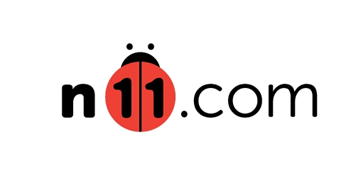 Kitap ve Sinemaseverler Sömestr Tatiline n11.com’la GiriyorÇocukların hayallerini süsleyen Sömestr tatiline sayılı günler kala e-ticaret platformu n11.com, Kitap & Film ve Eğlence kategorilerindeki birçok kitap, Blu-ray film ve sinema biletleriyle çocuk ve gençlere keyifli seçenekler sunuyor. Sömestr tatilini kitap ve film dolu geçirmek isteyenler n11.com’a geliyor.Sömestr tatil sezonuna merhaba diyen e-ticaret platformu n11.com, Sömestr döneminde çocuklar, gençler ve aileler için birbirinden çok kitap, Blu-ray film ve sinema bileti seçeneklerini satışa sunuyor. Sömestr tatilinde şehir dışı tatil planı yapanlar kadar evde vakit geçirecekler için de keyifli seçenekler sunan n11.com kitap kurtları ve sinefilleri mutlu ediyor. n11.com’da satışa sunulan Cinemaximum biletleri film keyfini beyaz perdede izlemeyi sevenlerin tercihi oluyor. Haftanın her günü her yerde geçerli olan ve 3D filmleri de kapsayan Cinemaximum biletleri sömestr için en iyi tercihlerden biri oluyor. Filmleri hem ev konforunda izlemeyi sevenler hem de sinemada izlemeyi sevenler için birçok seçenek sunan n11.com Sömestr dönemini heyecanla karşılıyor.Basın Bilgi: Yağmur Sarar – desiBel Ajans / 0506 402 89 27Sevim Songün 0506 153 69 93“n11.com bir Doğuş Planet markasıdır”n11.com Hakkında:Doğuş Grubu ile Güney Koreli SK Group ortaklığında Haziran 2012’de kurulan ve Nisan 2013’te tüketiciler ile buluşan işletmeden tüketiciye (B2C) konseptli bir e-ticaret platformu n11.com, kurulduğundan bu yana geçen beş buçuk yılda 9,5 milyar liralık (2,7 milyar dolar*) ticaret hacmine ulaştı. Beş buçuk yılda 115 bini aşkın kayıtlı mağaza, 15 milyon üye, açıldığı günden bu yana satılan 100 milyon ürün ve 3,1 milyar toplam ziyaret sayısına ulaşan n11.com e-ticaret platformunun devlete sağladığı KDV geliri ise 1,3 milyar TL’yi aştı. Bugüne kadar iş modeliyle bireysel müşterilere satış yaparak Türk KOBİ’lerini ekonomiye kazandıran n11.com, n11pro adı altında hizmet veren toptan satış e-ticaret kanalını kurdu. Yeni platform, müşteri ve tedarikçileri tek bir çatı altında toplayarak, maliyet ve operasyonel riskleri azaltıyor, kurumsal müşterilere toplu satın alma imkânı sunuyor. (*Yıllık ortalama kur baz alınarak hesaplanmıştır)